З метою належного виконання заходів щодо усунення корупційних ризиків, визначених Антикорупційною програмою Рівненської обласної ради на        2018-2020 роки інформуємо, що протягом четвертого кварталу 2019 року до Рівненської обласної ради надійшло 13 запитів на доступ до публічної інформації, що стосувалися наступних питань:- стосовно відокремлених підрозділів Рівненської обласної ради;- стосовно структури, чисельності і кошторису виконавчого апарату обласної ради;- стосовно надання інформації;- стосовно укладених договорів;- стосовно фінансування будівництва школи;- стосовно надання копії рішення обласної ради;- стосовно проведення аудиту будівель;- стосовно газопостачання;- щодо вартості послуги стосовно розробки сайту обласної ради;- щодо житлового забезпечення військовослужбовців;- щодо балансоутримувача зелених насаджень вздовж автодоріг;- стосовно оприлюднення проектів рішень на сайті обласної ради;- стосовно переліку обласних програм в оборонній сфері.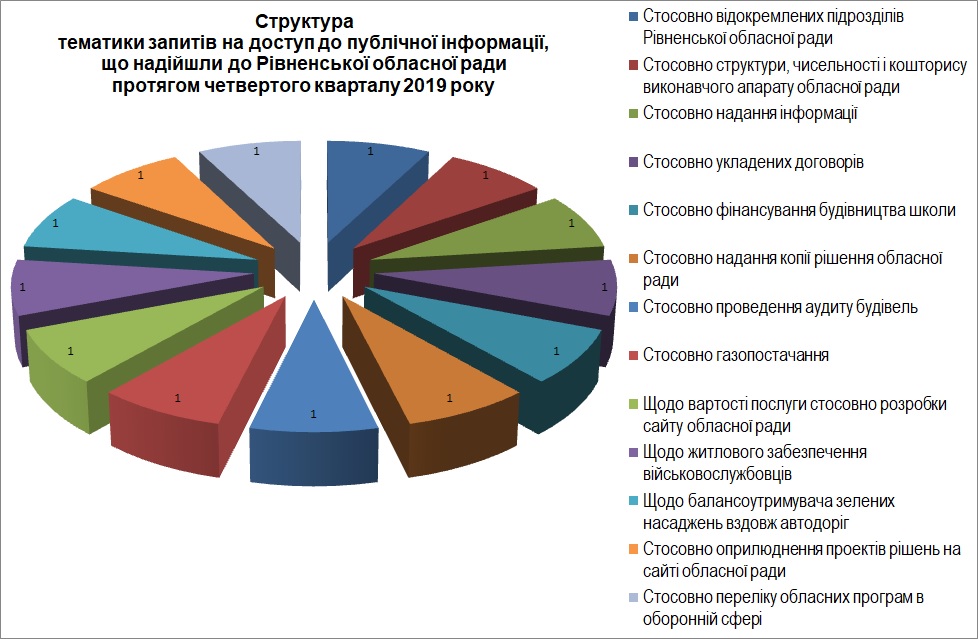 